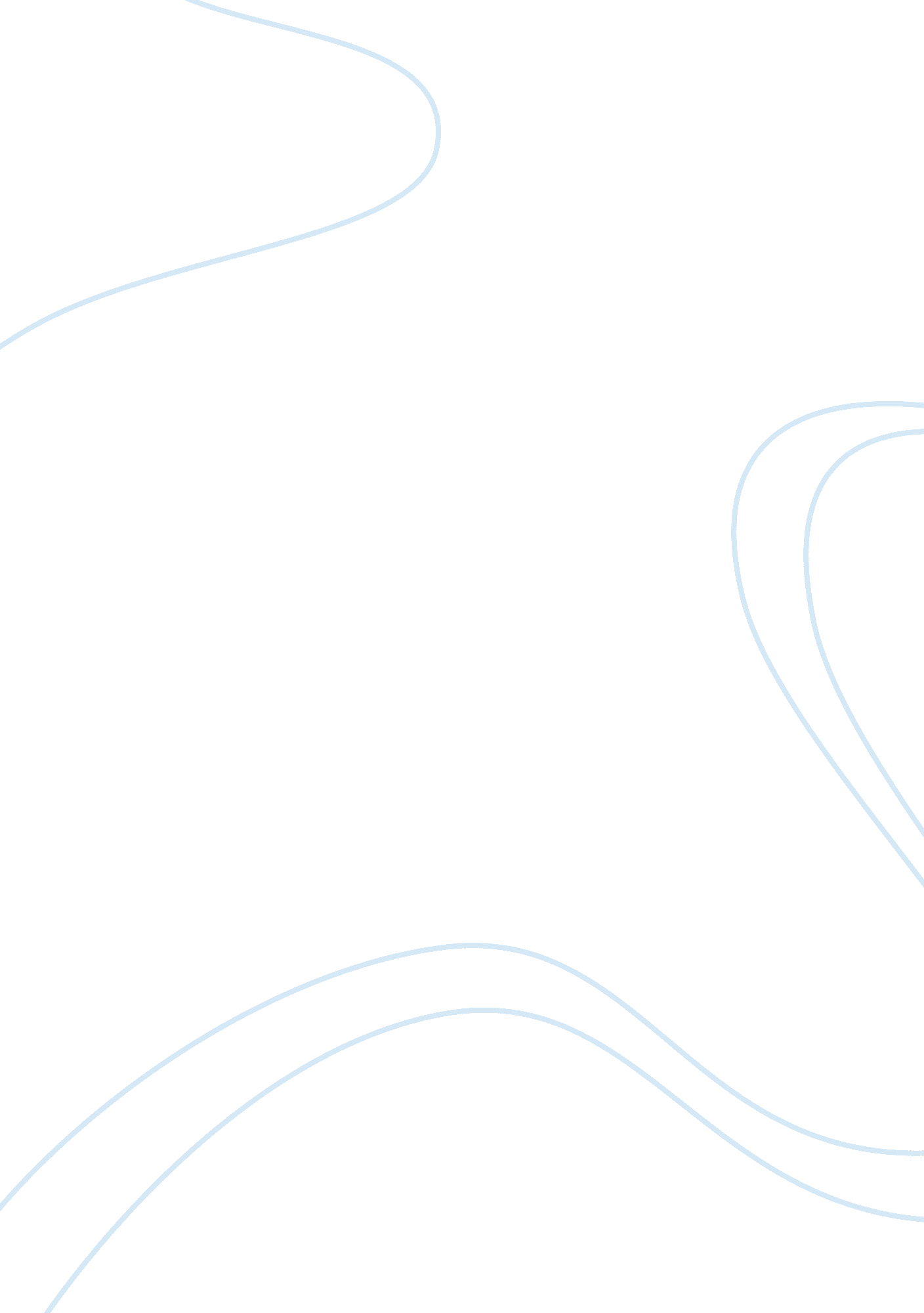 Solutions to global warming assignment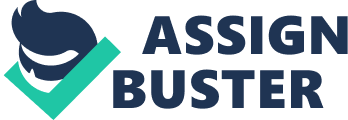 We have the practical solutions at hand to dramatically reduce our carbon emissions, slow the pace of global warming, and pass on a healthier, safer world to future generations. Here’s how we can accomplish it. 1. Reduce Emissions In order to effectively address global warming, we must significantly reduce the amount of heat-trapping emissions we are putting into the atmosphere. As individuals, we can help by taking action to reduce our personal carbon emissions. But to dully address the threat of global warming, we must demand action from our elected leaders to support and implement a comprehensive set of climate solutions. 2. Stop Deforestation Tropical deforestation accounts for about 10 percent of the world’s heat-trapping emissions -?? equivalent to the annual tailpipe emissions of 600 million average LLC_S_ cars. Reducing tropical deforestation tan significantly lower global warming emissions and -?? together with efforts to reduce emissions from fossil fuels -?? plays an integral role in a comprehensive long-term solution to global warming. 3. Fight Misinformation Why has it been so difficult to achieve meaningful solutions to global warming? Media pundits, partisan think tanks, and special interest groups funded by fossil fuel and related industries raise doubts about the truth of global warming. This barrage of misinformation misleads and confuses the public about the growing impacts of global warming -?? and makes it more difficult to implement solutions to effectively reduce the man-made emissions that cause global warn-ling, 4. Prepare for Impacts Certain consequences of global warming are now inevitable, including sea level sis, more frequent and severe heat waves, growing wildfire risks, and an increase in extreme weather events. 